VEILIGHEIDSPLAN     CNS d’Uylenborch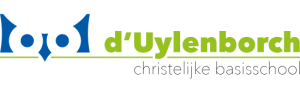 ToelichtingVolgens de Arbeidsomstandighedenwet is iedere instelling in Nederland - en dus ook elke school - verplicht om beleid te voeren op het terrein van agressie en geweld, seksuele intimidatie, discriminatie en pesten op het werk. De  schrijft daarnaast beleid ten aanzien van seksuele intimidatie, agressie en geweld en ook racisme voor ( 2014 artikel 11.5.lid 2 sub b). In deze CAO is als onderdeel van het Statuut Sociaal Beleid opgenomen dat iedere school een veiligheidsplan moet hebben ingebed in het algemene arbobeleid.Hieronder vindt u het veiligheidsplan, waarin CNS d’Uylenborch haar beleid formuleert op het terrein van agressie, geweld, seksuele intimidatie, discriminatie en pesten. Een belangrijk aspect is dat het veiligheidsplan (net elk ander beleidsplan) geen ‘papieren tijger’ wordt en het gebruik zich beperkt tot de werkkamer van de directeur. Het beleid dient geïmplementeerd te worden op uw school. Inhoudsopgave1. Onze visie, doelen en uitgangspunten	32. Onze huidige situatie op het gebied van schoolveiligheid	43. Onze prioriteiten en het plan van aanpak	44. Communicatie en voorlichting	45. Coördinatie en organisatie	56. Melding en registratie	67. Evaluatie	7Bijlage 1. Format plan van aanpakBijlage 2. Voorbeeld van een intentieverklaringBijlage 3. Voorbeeld ongevallenmeldingsformulier ArbeidsinspectieBijlage 4. Voorbeeld incidentregistratieformulier voor intern gebruikBijlage 5. Format voor ongevallen/incidentenregister1. Onze visie, doelen en uitgangspuntenDit beleidsplan is een integraal beleidsplan voor sociale veiligheid. Dit wil zeggen dat het beleidsplan zich richt op alle vormen van agressie, geweld, seksuele intimidatie, discriminatie en pesten, die binnen of in de directe omgeving van de school kunnen voorkomen. We streven naar een leef- en leerklimaat waarin ons personeel en onze leerlingen zich veilig voelen en zich positief verbonden voelen met de school. Een positieve sociale binding met onze school vormt een belangrijke voorwaarde voor een zo optimaal mogelijk werkklimaat voor ons personeel en leerklimaat voor onze leerlingen. Ons sociaal veiligheidsbeleid heeft als doel alle vormen van agressie, geweld, seksuele intimidatie, discriminatie en pesten binnen of in de directe omgeving van de school te voorkomen en daar waar zich incidenten voordoen adequate maatregelen te treffen om verdere escalatie te voorkomen.De wettelijke verplichtingenBij het ontwikkelen van onze visie op het terrein van sociale schoolveiligheid hebben we rekening gehouden met de gewijzigde Arbeidsomstandighedenwet, die sinds 1 januari 2007 van kracht is. We willen in elk geval voldoen aan de wettelijke verplichtingen. Onderdeel van het totale schoolbeleidOns veiligheidsbeleid betreft geen losstaande aanpak, maar is een integraal onderdeel van ons totale schoolbeleid. Planmatige aanpakHet opstellen en uitvoeren van ons veiligheidsbeleid gebeurt planmatig. Wij hanteren hierbij de arbobeleidscyclus Willen, Weten, Wegen, Werken en Waken.Volgens artikel 12 van de Arbeidsomstandighedenwet werken alle betrokkenen bij de uitvoering van het beleid samen. Ons bestuur, de schoolleiding en het personeel zijn samen verantwoordelijk voor de uitvoering van ons beleid met betrekking tot sociale veiligheid. Het bestuur zorgt in de eerste plaats voor het opzetten van algemeen beleid voor de hele organisatie en voor een adequate overlegstructuur. De schoolleiding en het personeel zorgen voor de uitvoering van het beleid. Het plan van aanpak wordt in overleg met de (G)MR vastgesteld.Samenhangend preventief beleid op primair, secundair en tertiair niveauOns veiligheidsbeleid heeft betrekking op drie vormen van preventie: primaire, secundaire en tertiaire preventie. Wij streven ernaar om ons preventief en curatief beleid zoveel mogelijk in samenhang uit te voeren. Deze samenhangende aanpak komt tot uiting in de manier waarop wij ons plan van aanpak met betrekking tot sociale veiligheid hebben opgesteld. Primaire preventie betekent dat we een zodanig schoolklimaat hebben, dat ons personeel en onze leerlingen werken en leren in een veilige omgeving, waardoor uitval wordt voorkomen. Ons beleid op primair niveau blijkt uit:onze aandacht voor onderwijs op maat;ons programma voor sociale en communicatieve vaardigheden;het hanteren van gedragsregels;onze aandacht voor normen- en waardeontwikkeling, waarbij wij de nadruk leggen op het voorbeeldgedrag van ons personeel tegenover leerlingen en ouders;de menselijke maat die wij blijven nastreven. Wij streven naar een organisatie waarin ieder personeelslid en iedere leerling zich gekend blijft voelen;de actieve rol die wij van ouders verwachten (melden van incidenten/ veiigheidszaken); onze actieve aanpak van het (digitaal) pesten.Met ons beleid voor secundaire preventie richten we ons op risicoleerlingen, die een meer dan gemiddelde kans lopen om dader of slachtoffer te worden en op situaties die extra gevoelig zijn voor criminaliteit. De secundaire preventie betreft ook de vroegtijdige signalering van mogelijke situaties van seksuele intimidatie.Onze tertiaire preventie heeft betrekking op leerlingen en situaties, waarbij er daadwerkelijk sprake is van agressie, geweld, pesten, discriminatie, seksueel misbruik. We willen, vaak in overleg en met advies van externe organisaties, een zo adequaat mogelijke aanpak bij gebleken problemen realiseren. Daarbij zijn snelheid van handelen, een zorgvuldige analyse van de eventuele achterliggende problematiek en een goede afstemming en communicatie met en doorverwijzing naar hulpverlening belangrijke succesfactoren. 2. Onze huidige situatie op het gebied van schoolveiligheidIn 2016 wordt een Risico Inventarisatie en Evaluatie (RI&E) uitgevoerd; een inventarisatie en evaluatie van de gevaren en risico’s op het gebied van fysieke en sociale veiligheid. Deze risico-inventarisatie en –evaluatie passen we zo vaak aan als nodig is, doch minimaal één maal in de vier jaar (vanaf 2016). De uitkomst van deze inventarisatie kan leiden tot actiepunten.Tevens kan er ook op leerlingenniveau (groep 7 en 8) binnen WMKPO een onderzoek uitgevoerd worden. De uitslag hiervan wordt altijd in een teamvergadering besproken. Naast de aparte onderzoeken onder leerlingen en eventueel personeelsleden, stellen we problemen met betrekking tot agressie, geweld, seksuele intimidatie, discriminatie en pesten aan de orde tijdens:individuele gesprekken met medewerkers (functioneringsgesprekken, loopbaangesprekken);teamvergaderingen;het directieoverleg;het bestuursoverleg;overleggen in en met de medezeggenschapsraad.3. Onze prioriteiten en het plan van aanpakDe resultaten van de onderzoeken naar de veiligheid op onze school zullen steeds geanalyseerd worden. Elk knelpunt zullen wij wegen en van de weging een prioriteitenlijst op stellen, die bepaalt welke knelpunten op korte en langere termijn aandacht nodig hebben. Deze prioriteitenlijst wordt vastgelegd in een plan van aanpak, dat als bijlage toegevoegd wordt aan dit plan.Ook is er in het plan van aanpak aandacht voor onveilige situaties in het schoolgebouw en op het schoolplein. Een aantal zaken is met eenvoudige maatregelen op te lossen, zoals het aanbrengen van betere verlichting en losliggende tegels. Andere vergen meer inspanning,4. Communicatie en voorlichtingVoorlichting vormt voor ons schoolbestuur een belangrijk onderdeel van het veiligheidsbeleid. Hiervoor zijn twee redenen: het geven van voorlichting over ons sociaal veiligheidsbeleid is een wettelijke verplichting (artikel 8 Arbowet);door middel van voorlichting kunnen we meer draagvlak realiseren.Het is daarbij belangrijk dat voorlichting niet uit eenrichtingsverkeer bestaat, waarbij het personeel alleen geïnformeerd wordt over het beleid. Ons veiligheidsbeleid is een gezamenlijke verantwoordelijkheid van schoolleiding en het team, het bevoegd gezag, de medezeggenschapsraad en de ouders. Wel zal het initiatief veelal liggen bij het bevoegd gezag en/of de directie. In het kader van deze voorlichting wordt het personeel geïnformeerd over:de noodzaak en de achtergronden van ons veiligheidsbeleid; de bevindingen een afgenomen risico-inventarisatie en ander onderzoek naar de veiligheid op onze school;de manier waarop we het beleid voeren (willen, weten, wegen, werken, waken); de gedragsregels van de school.Ouders worden geïnformeerd door middel van de schoolgids. Binnen het team wordt afgesproken dat onze leefregels op de eerste schooldag met de leerlingen worden besproken. Het is belangrijk dat hier regelmatig op wordt teruggekomen. 5. Coördinatie en organisatieDe directeur voert de coördinatie van het veiligheidsbeleid binnen onze organisatie uit. Bij de coördinatie gaat het niet alleen om de uitvoering, maar ook om het bewaken en stimuleren van de voortgang. Er wordt een werkgroep ingesteld. In deze werkgroep hebben de volgende personen zitting: de directeur die het veiligheidsbeleid coördineert;een vertegenwoordiger van het personeel;Contactpersoon en vertrouwenspersoonOnze school heeft twee contactpersonen en een externe vertrouwenspersoon aangesteld. In de schoolgids staat wat hun namen en functies zijn en op welke manier ze zijn te bereiken. Contactpersonen zorgen voor de eerste opvang en verwijzen de klagers door naar de leidinggevende of de vertrouwenspersoon.Samenwerking met externe partnersWij hebben de afgelopen jaren afspraken gemaakt over de taken en verantwoordelijkheden van de school en van externe partners zoals jeugdzorg, CJG en andere organisaties. Omgaan met de mediaHet bestuur en de directeur onderhouden, indien nodig, de contacten met de media en derden in geval van incidenten en/of zeer ernstige calamiteiten. Het personeel van de school verwijst de media en derden dan ook consequent door naar het bestuur. 
KlachtenIn geval zich op het terrein van agressie, geweld, seksuele intimidatie, discriminatie en pesten klachten en/of bezwaren voordoen, wordt de algemene procedure van de klachtenregeling gehanteerd. Wij zijn aangesloten bij een landelijke klachtencommissie en vermelden de bereikbaarheid in de schoolgids. Wij informeren de medezeggenschapsraad, indien nodig, meteen over elk gegrond oordeel van de klachtencommissie en de maatregelen die het bevoegd gezag naar aanleiding van dat oordeel zal nemen. Sociaal jaarverslagIn het sociaal jaarverslag worden, in voor komende situaties, de activiteiten in het kader van sociale veiligheid beschreven en het aantal meldingen vermeld.De benodigde personele en financiële middelenIn de jaarlijkse budgetteringsronde wordt rekening gehouden met de activiteiten in het kader van sociale veiligheid. De omvang van de kosten wordt mede bepaald door het aantal te ondernemen verbeteractiviteiten die zijn opgenomen in het plan van aanpak. 6. Melding en registratieMeldingOnze school is wettelijk verplicht om bepaalde ongevallen te melden aan de Arbeidsinspectie. Iedereen op onze school heeft de verantwoordelijkheid om aan de directie door te geven wanneer een ongeval heeft plaatsgevonden. Artikel 9, lid 1 van de Arbeidsomstandighedenwet luidt in dit kader als volgt: De werkgever meldt arbeidsongevallen die leiden tot de dood, een blijvend letsel of een ziekenhuisopname direct aan de daartoe aangewezen toezichthouder en rapporteert hierover desgevraagd zo spoedig mogelijk schriftelijk aan deze toezichthouder.De directie maakt hiervoor gebruik van het Ongevallenmeldingsformulier Arbeidsinspectie (zie bijlage).MeldpuntEr wordt door het bestuur bij de vertrouwenspersoon een meldpunt ingericht voor personeel, leerlingen en ouders die incidenten willen melden. De vertrouwenspersoon is vrij toegankelijk en zorgt ervoor dat anonimiteit gewaarborgd is.Ons bestuur maakt jaarlijks een overzicht van het aantal meldingen. Dit overzicht bevat algemene (dit wil zeggen: geen individuele) gegevens, die in de diverse overlegvormen: (bestuursvergadering, MR-overleg en teamoverleg) van de school worden besproken.RegistratieDe directie houdt een lijst bij van alle gemelde ongevallen. De directie noteert ook de aard en datum van het ongeval (artikel 9 lid 2 Arbo-wet). Hierbij wordt gebruik gemaakt van het ongevallenregister (zie bijlage).De Meld- en Aangifteplicht ZedenmisdrijfVolgens artikel 4a WPO / WEC zijn we verplicht om een vermoeden van een zedenmisdrijf tegen een minderjarige leerling in de onderwijssituatie te melden bij ons bestuur, dat op zijn beurt met de vertrouwensinspecteur moet overleggen over aangifte bij politie/justitie.Een school-opvangteam voor ernstige incidenten.Voor ernstige incidenten is op school een opvangteam samengesteld. Dit team wordt gevormd door de BHV-ers. Zij zullen in voorkomende situaties medische of andere hulpverleners  inschakelen. Ook bij minder ernstige incidenten is aandacht voor het slachtoffer (en eventueel de agressor) gewenst. De schoolleiding stimuleert (indien de betrokkene dit op prijs stelt) de betrokkenheid van leidinggevenden en collega’s bij de situatie. Telefoontjes, persoonlijke gesprekken en dergelijke worden aangemoedigd.Onze IB-ers vormen een belangrijke schakel naar het maatschappelijk werk en naar het netwerk van schoolexterne voorzieningen, zoals CJG en jeugdzorg . 7. EvaluatieOnze school evalueert ieder jaar het veiligheidsbeleid en de voortgang van het plan van aanpak. Om een goede evaluatie mogelijk te maken, is het van belang dat bij aanvang de doelen duidelijk zijn. Daarom wordt bij het opstellen van het plan van aanpak duidelijk omschreven wat het probleem is en welk doel met de te ondernemen actie wordt nagestreefd. Per actie wordt vastgesteld of de school de evaluatie zelf uitvoert dan wel uitbesteed. Dit is natuurlijk mede afhankelijk van de aard en ernst van de problemen. Om de twee jaar wordt vastgesteld of de risico-inventarisatie en –evaluatie nog actueel is. Zo nodig wordt deze opnieuw uitgevoerd.Veiligheid is een verantwoordelijkheid van het totale team. Het reguliere teamoverleg is een goede gelegenheid om het beleid met betrekking tot agressie, geweld en dergelijke geregeld aan de orde te laten komen. In dit overleg worden de meldingsformulieren van de afgelopen periode besproken, komen ervaringen met agressie, geweld en dergelijke aan bod en de manier waarop is gereageerd. Ook bekijkt het teamoverleg of het gevoerde beleid bijstelling behoeft. 